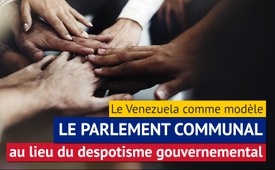 Le Venezuela comme modèle : le Parlement Communal au lieu du despotisme gouvernemental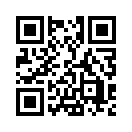 Alors qu'en Allemagne et dans l'UE, les citoyens ne com-prennent rien à l'arbitraire du gouvernement et s'irritent que les pétitions urgentes soient tout simplement ba-layées par le gouvernement d’un revers de main, une nouvelle voie prometteuse se dessine au Venezuela : Le Parlement des communes. Cette autonomie doit consti-tuer la base de l'État communal. L'objectif est l'autonomie du peuple.Alors que de plus en plus de citoyens en Allemagne et dans l'UE ne comprennent rien à l'arbitraire de leurs gouvernements et sont agacés par la façon dont ceux-ci balaient, presque de façon habituelle, les pétitions urgentes d'un revers de main, une nouvelle voie prometteuse se dessine au Venezuela : Le Parlement Communal. Cette auto-administration doit constituer la base de « l'État Communal ». L'objectif est l'autonomie du peuple. 

L'Assemblée nationale (AN) du Venezuela a approuvé un projet de loi visant à créer le Parlement national Communal. Cet organe sera composé de membres des communes élus au niveau local de base.
« Le Parlement national Communal est une entité protagoniste, de participation démocratique et décisionnelle vers l'exercice direct de la souveraineté populaire », peut-on lire dans le texte de loi non encore publié. Luis Marcano, président de la Commission pour le développement des communes de l'AN, a déclaré lors du débat en plénière que le nouveau parlement est « un instrument de lutte contre la corruption et la bureaucratie, tout en renforçant les mécanismes permettant aux collectivités de résoudre leurs propres problèmes. »

Comment Luis Marcano nomme-t-il le mal, la racine de l'arbitraire et de l'ignorance des gouvernements ?  Il parle de corruption et de bureaucratie. Ce sont précisément les facteurs qui rendent un gouvernement indifférent aux besoins du peuple. Le remède, dit-il, passe par la démocratie à la base, directement par le peuple, par le biais des communes, c'est-à-dire là où les intérêts du peuple sont au centre et non ceux des multinationales. Ces oligarques financiers ont fait leur entrée dans la politique mondiale et s'efforcent maintenant d'obtenir une Grande Réinitialisation, un nouveau départ présenté par eux sous les plus belles couleurs, mais qui, au final, ne fera que leur donner le contrôle total de toutes les ressources et les droits de domination. Une grande réinitialisation sur le modèle du Venezuela, c'est-à-dire un transfert du pouvoir et des biens vers le peuple, ne serait-elle pas la meilleure solution ?de hm.Sources:Das Parlament der Kommunen
Le Parlement des autorités locales
https://venezuelanalysis.com/news/15177
https://amerika21.de/2021/04/249811/venezuela-gesetz-parlament-der-kommunen
https://amerika21.de/analyse/249175/venezuela-kommunale-stadt
https://amerika21.de/analyse/236270/venezuela-der-sprung-ins-kommunaleCela pourrait aussi vous intéresser:#Venezuela-fr - www.kla.tv/Venezuela-fr

#GreatReset-fr - www.kla.tv/GreatReset-frKla.TV – Des nouvelles alternatives... libres – indépendantes – non censurées...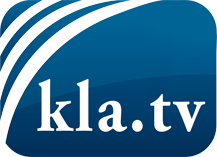 ce que les médias ne devraient pas dissimuler...peu entendu, du peuple pour le peuple...des informations régulières sur www.kla.tv/frÇa vaut la peine de rester avec nous!Vous pouvez vous abonner gratuitement à notre newsletter: www.kla.tv/abo-frAvis de sécurité:Les contre voix sont malheureusement de plus en plus censurées et réprimées. Tant que nous ne nous orientons pas en fonction des intérêts et des idéologies de la système presse, nous devons toujours nous attendre à ce que des prétextes soient recherchés pour bloquer ou supprimer Kla.TV.Alors mettez-vous dès aujourd’hui en réseau en dehors d’internet!
Cliquez ici: www.kla.tv/vernetzung&lang=frLicence:    Licence Creative Commons avec attribution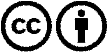 Il est permis de diffuser et d’utiliser notre matériel avec l’attribution! Toutefois, le matériel ne peut pas être utilisé hors contexte.
Cependant pour les institutions financées avec la redevance audio-visuelle, ceci n’est autorisé qu’avec notre accord. Des infractions peuvent entraîner des poursuites.